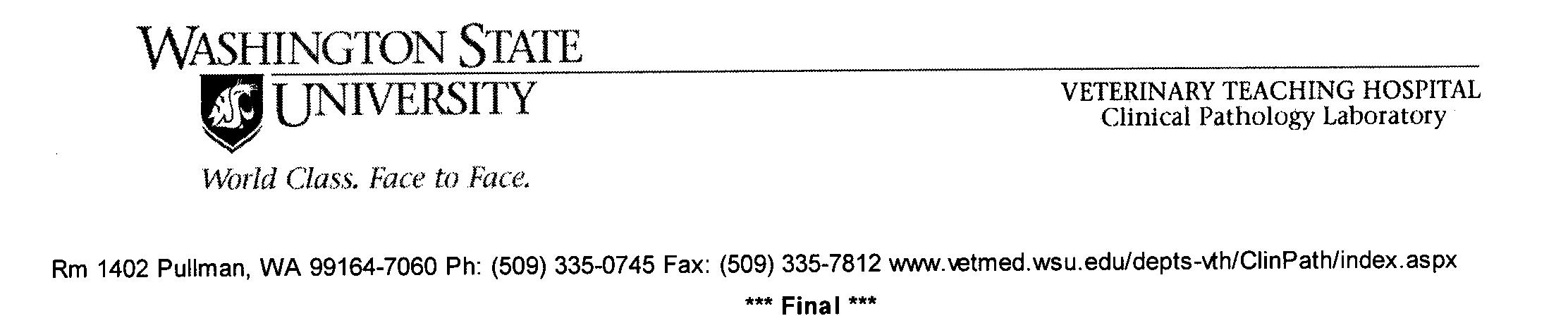 Owner		     		Pet Name	     	Species		Feline  Breed		     	Sex			Age		     Assay: Blood Gas, Arterial			Result		Reference IntervalpH			     		7.27-7.4pC02			     		28-34P02			     		90-110HCO3			     		16-20BE			     		-5-2SPO2			     		95-98%Assay: Blood Gas, Venous			Result		Reference IntervalpH			     		7.25-7.4pC02			     		33-51P02			     		27-56HCO3			     		13-25BE			     		-7-3SPO2			     		56-90%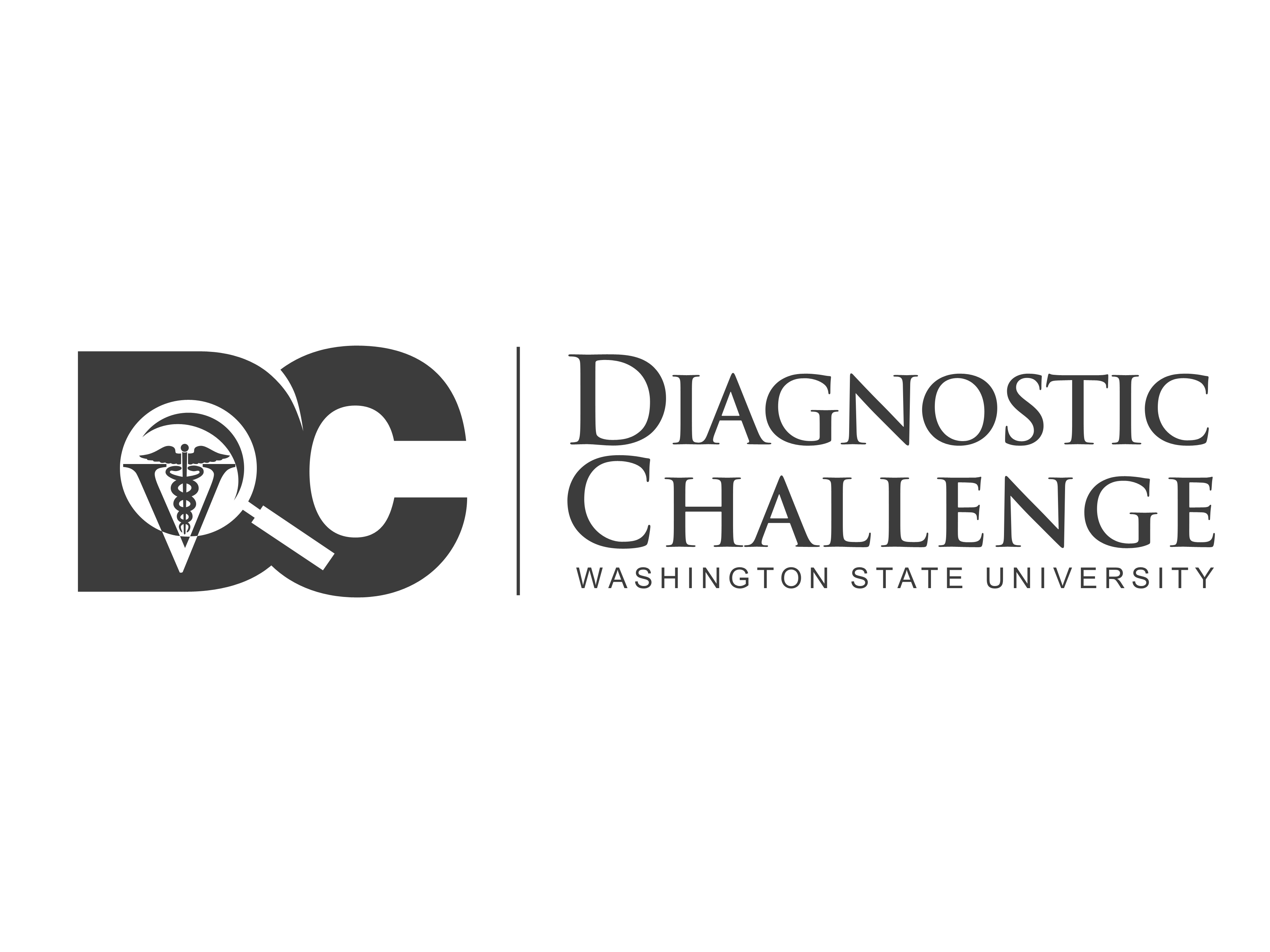 